Year 6 SEND Transition Information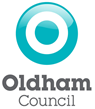 Could you please complete this sheet for any SEND pupil who is at SEN support or EHC planPrimary School:   _____________________________    Name of SENCO: _____________________________Pupil name:  ________________________________  Sex: M/F    DOB: _________Address_______________________________________________________________________UPN:_______________________________________Does the pupil have any formal diagnosis (eg ASD, ADHD, Dyslexia, Dyspraxia etc) Please attach a copy of the official document.Please tick the agencies that are currently involved in the provision for the pupil.QEST			___			Educational Pyschologist	___		SALT		___VI team  		___			CAMHS (Reflections)		___		HI team	___Social Care 	___			Health (please specify)	___Other agencies (Please specify) ____________________________________________________________________________________________________________________________________Please tick if applicable to the pupilLooked After Child  ____		Live CAF / Early Help  ____	On the CP Register ____Current Attainment – Teacher AssessmentPlease give a basic outline of the pupil’s additional needs:Does the pupil receive in class support ?   YES / NO		If yes, how many hours per week?  ___Please outline any one to one or small group interventions which the pupil receives: Please outline any specific strategies that have enabled the pupil to learn well and make good progress:PLEASE RETURN TO Email :  of  SENCO / Transition coordinator  at school*** THANK YOU FOR TAKING THE TIME TO COMPLETE THIS QUESTIONNAIRE ***Current Stage on CoPPlease tick as relevantArea/s of needPlease tick as relevantSEN SupportCognition and LearningSEN SupportCommunication and InteractionEHC PlanSocial, Mental & Emotional HealthSensory and/or physicalEnglish (Reading)English (Writing)English (Speaking and Listening)MathsAbove/At/Below age related expectationsWould the pupil benefit from …..Please tick as relevantAn individual visit to the ___________________ ( insert school) with parents prior to New Intake Day.Primary school visit by a member of the inclusion team  from (insert school name)